Открытое акционерное обществоРАДИОТЕХНИЧЕСКИЙ ИНСТИТУТимени академика А.Л.Минца(ОАО РТИ)127083 Москва, ул. 8 Марта, 10, стр.1, телефон (495) 614-0451, факс (495) 614-0662, E-mail info@rti-mints.ruОКПО 11498931, ОГРН1027739323331. ИНН/КПП 7713006449/771301001Уведомление о проведении Запроса предложений№170/2380 от 15.12.14г.Уважаемые господа!Открытое акционерное общество «Радиотехнический институт имени академика А.Л.Минца» (далее — Организатор) уведомляет о проведении с 17.12.2014года процедуры Открытого  запроса предложений  (далее — Запрос предложений) и приглашает компании (далее — Участники) подавать свои предложения на закупку услуг: Монтаж и поставка технологического оборудования, ремонт и сервисное обслуживание систем вентиляции и кондиционирования в ОАО РТИ в 2015г. согласно техническому заданию (Приложение №1).Оказание услуг  должно быть осуществлено по адресу: г. Москва, ул. 8 Марта, д.10, стр.1; МО, г. Клин, пос. Майданово, д.39.Дата начала приема предложений — 17 декабря  2015года.Дата окончания приема предложений — 30 декабря 2015 года. Дата определения Победителя – 14 января 2015 года Предложения необходимо направлять по месту проведения процедуры: 127083, Москва, ул. 8 Марта, д. 10, стр. 1 в запечатанном конверте.Для справок обращаться к Организатору: контактное лицо – Румянцева Анастасия, телефон/факс:  +7(495)612-99-99, доб. 17-39, : rumyantseva@rti-mints.ru , по техническим вопросам – Щипулин Иван Николаевич, (495)612-99-99, доб. 25-50.Требования к порядку предоставления, содержанию, форме и оформлению предложенийУчастник имеет право подать только одно предложение. В случае подачи Участником нескольких предложений все они будут отклонены без рассмотрения по существу.Предложение должно быть оформлено по форме, приведенной в Приложении №2 к настоящему уведомлению, и быть действительным не менее чем до 15 февраля 2015 года. Предложение должно быть подписано лицом, имеющим право в соответствии с законодательством Российской Федерации действовать от лица Участника без доверенности, или надлежащим образом уполномоченным им лицом на основании доверенности. Предложение также должно быть скреплено печатью Участника.Все цены в предложении должны включать все налоги и другие обязательные платежи, стоимость всех сопутствующих работ (услуг), а также все скидки, предлагаемые Участником.Предложение должно быть подано на русском языке. Все цены должны быть выражены в российских рублях.Критерии оценки предложений.Критериями для определения Победителя, при условии полного соответствия  предложения условиям Технического задания на оказание услуг, являются:Критерий №1 (К1) цена – значимость критерия составляет 60 %;Критерий №2 (К2) сроки оказания услуг – значимость критерия составляет 20 %;Критерий №3 (К3) квалификация участника – значимость критерия составляет 10 %.Критерий №4 (К4) наличие у поставщика сертификата СМК (ГОСТ ISO 9001-2011) – значимость критерия составляет 10 %;Совокупная значимость критериев составляет 100%.Максимальное количество процентов (Куч = К1 + К2 + К3 + К4), которое может набрать участник равняется 100 %. Проценты рассчитываются с точностью до двух знаков после запятой.Порядок оценкиКритерий №1 (К1) Цена.К1 = (Цмин / Цуч) х значимость критерия где:Цмин – минимальная цена из выборки цен, предложенных участниками, в тысячах рублей;Цуч – цена, предложенная участником, в тысячах рублей.Критерий №2 (К2) Сроки оказания услуг.К2= (Смин / Суч) х значимость критерия где:Смин – минимальный срок оказания требуемых услуг из выборки сроков, предложенных участниками с момента подписания договора;Суч – срок оказания требуемых услуг с момента подписания договора, предложенный участником, в неделях.     Критерий №3 (К3) Квалификация участника.К3= значимость критерия, если опыт участника по  оказанию аналогичных услуг  более 3-х лет (с момента регистрации компании).К3=0, если опыт участника по  оказанию аналогичных услуг менее 3-х лет.Критерий №4 (К4) наличие сертификата СМК.            К4=10%, при наличии сертификата СМК.Победителем является участник, набравший наибольшее количество процентов.В течение 3-х дней после определения Победителя Организатор уведомит его об этом и подпишет Договор на условиях настоящего запроса предложенияИнструкции по заполнению письма о подаче оферты (предложения)Письмо следует оформить на официальном бланке Участника. Участник присваивает письму дату и номер в соответствии с принятыми у него правилами документооборота.Участник должен указать свое полное наименование (с указанием организационно- правовой формы) и юридический адрес.Участник должен указать стоимость оказания услуг цифрами и словами, в рублях, с НДС. Письмо должно быть подписано и скреплено печатью.Вместе с письмом о подаче оферты (предложения) необходимо представить следующий пакет документов:заверенные копии учредительных документов;выписку ЕГРЮЛ, выданную не ранее чем за  месяц до даты предложения;документ, подтверждающий полномочия лица на осуществление действий от имени участника (копия решения о назначении или об избрании, в соответствии с которым такое физическое лицо обладает правом действовать от имени участника без доверенности либо нотариально заверенную копию доверенности);копию свидетельства о постановке на учет в налоговом органе;копию свидетельства о внесении в единый государственный реестр юр. лиц; копии лицензий на осуществление деятельности. бухгалтерский баланс на последнюю отчетную дату;Настоящее сообщение носит информационный характер и не является официальной офертой. ОАО РТИ не несёт никаких обязательств по заключению каких-либо договоров с организациями, приславшими свои предложения.Приложение: 1. Техническое задание.2. Форма письма о подаче оферты на 1 листе с приложением на 1 листе.Приложение №1 к  Уведомлениюо запросе предложений от «15» декабря 2014г. №170/2380ТЕХНИЧЕСКОЕ ЗАДАНИЕНа производство работ по монтажу и поставке технологического оборудования по ремонту и сервисному обслуживанию систем вентиляции и кондиционирования  в ОАО РТИ на 2015 год. Техническое задание на проведение работВ помещениях зданий и сооружений Заказчика необходимо произвести работы по монтажу и поставке технологического оборудования, по ремонту и сервисному обслуживанию систем вентиляции и кондиционирования  в соответствии с требованиями: санитарной, экологической, пожарной безопасности,  надежности и энергосбережения.Сервисному обслуживанию и ремонту с соответствующими работами и расходными материалами подлежит оборудование, установленное в ОАО РТИ согласно перечню в приложении №1 2.  Условия проведения работ. Требования к участникам.2.1 Участник обязан соблюдать все требования  пропускного и внутри объектового  режима ОАО РТИ.Сотрудники компании должны быть гражданами РФ.2.2 Компания должна иметь допуски СРО на вышеуказанные работы.2.3  Предложение должно быть выполнено в базах ТСН-2001 (Территориальных сметных нормативах) по г. Москве в индексах актуальных на декабрь 2014 г.2.4 Монтажный персонал компании должны быть аттестованным и иметь допуск по электробезопасности не менее 3-й группы. Инженеры и административно-технический персонал должны быть аттестованным и иметь допуск по электробезопасности 4 группы.2.5 Используемые материалы и изделия должны иметь действующие сертификаты соответствия, - сертификаты качества, гигиенические сертификаты, сертификаты пожарной безопасности.2.6 Исполнитель представляет планы – графики монтажных и сервисных работ с указанием проводимых операций и расценок  на единицу вида  оборудования по приложению № 1.2.7 Расходные материалы и мелкий ремонт (до 15% от стоимости оборудования) должны быть включены в сервисное обслуживание. Приложение №1Приложение №2 к  Уведомлениюо запросе предложений от «15» декабря 2014г. №170/2380(Форма письма о подаче оферты)Уважаемые господа!Изучив Уведомление о проведении запроса предложений, и принимая установленные в них требования и условия запроса предложений,________________________________________________________________________,(полное наименование Участника с указанием организационно-правовой формы)зарегистрированное по адресу________________________________________________________________________,(юридический адрес Участника)предлагает заключить Договор на оказание следующих услуг:________________________________________________________________________(краткое описание оказываемых ус луг)на условиях и в соответствии с Техническим предложением,  являющимися неотъемлемым приложением к настоящему письму и составляющим вместе с настоящим письмом Предложение, на общую суммуНаличие  резервных мощностей и технического потенциала _____________ (да/нет)Настоящее Предложение имеет правовой статус оферты и действует до «____»_______________________года.[Перечень приложений:1.     Техническое предложение на оказание услуг на ____ листах;Пояснение: Участник в свободной форме приводит свое техническое предложение,   опираясь на проект Технического задания на оказание услуг в соответствии с   требованиями Приложения№1 к Уведомлению о проведении запроса предложений, с приложением графика (сроков) оказания услуг, сметой расходов и условий оплаты.2.     Документы, подтверждающие соответствие Участника установленным требованиям — на ____ листах.Пояснение: Выписка ЕГРЮЛ, копии лицензий, сертификаты, свидетельства о членстве в СРО  и т.п.]Перечень оборудования для сервисного обслуживания и  ремонта кондиционерного и вентиляционного оборудования ( корпуса А2, А3, А4, Б3, Клин* (пос. Майданово д. 39 стр. 1)Перечень оборудования для сервисного обслуживания и  ремонта кондиционерного и вентиляционного оборудования ( корпуса А2, А3, А4, Б3, Клин* (пос. Майданово д. 39 стр. 1)Перечень оборудования для сервисного обслуживания и  ремонта кондиционерного и вентиляционного оборудования ( корпуса А2, А3, А4, Б3, Клин* (пос. Майданово д. 39 стр. 1)Перечень оборудования для сервисного обслуживания и  ремонта кондиционерного и вентиляционного оборудования ( корпуса А2, А3, А4, Б3, Клин* (пос. Майданово д. 39 стр. 1)1Сплит система (тепло/холод) до 7,1 кВтшт201 (13*)2Сплит система (тепло/холод) до 10 кВтшт53Сплит система (тепло/холод) до 20 кВтшт8*4Сплит система (тепло/холод) свыше 20 кВтшт15Приточно-вытяжная   установка ( водяной нагрев) до 10000 куб.м/часшт46Приточно-вытяжная  установка ( электронагрев) до 4000 куб.м/часшт67Приточная  установка ( водяной нагрев) до 10000 куб.м/часшт5*8Вытяжная установка до 5000 куб.м/часшт12(3*)9Наружный блок KENTATSU DXPROIII, холодопроизводительность до 50 кВт шт.910Наружный блок DAIKIN VRV, холодопроизводительность до 50 кВтшт.1111Внутренний блок KENTATSU холодопроизводительность до 7 кВт шт.85(17*)12Внутренний блок DAIKIN,  холодопроизводительность до 7 кВт шт.13113Прецизионный кондиционер Uniflairшт3Монтаж оборудования систем кондиционирования и вентиляции:Монтаж оборудования систем кондиционирования и вентиляции:Монтаж оборудования систем кондиционирования и вентиляции:Монтаж оборудования систем кондиционирования и вентиляции:1Наружный блок KENTATSUDXPROIII с рекуперацией тепла KURY250HZAN3шт.12Наружный блок KENTATSUDXPROIII с рекуперацией тепла KURY290HZAN3шт.13Внутренний блок KENTATSU кассетного типа KTYX30HFAN1шт.14Внутренний блок KENTATSU кассетного типа KTYX40HFAN1шт.15Внутренний блок KENTATSU кассетного типа KTYX50HFAN1шт.16Внутренний блок KENTATSU кассетного типа KTYX60HFAN1шт.17Внутренний блок KENTATSU кассетного типа KTYX72HFAN1шт.18Внутренний блок KENTATSU универсального типа KTHX50HFAN1шт.19Внутренний блок KENTATSU универсального типа KTHX60HFAN1шт.110Внутренний блок KENTATSU универсального типа KTHX72HFAN1шт.111Внутренний блок KENTATSU универсального типа KTHX90HFAN1шт.112Внутренний блок KENTATSU универсального типа KTHX115HFAN1шт.113Внутренний блок KENTATSU универсального типа KTHX140HFAN1шт.114Внутренний блок KENTATSU канального типа KTTY140HFAN1шт.115Внутренний блок KENTATSU канального типа KTTY200HFAN1шт.116Внутренний блок KENTATSU канального типа KTTY250HFAN1шт.117Внутренний блок KENTATSU канального типа KTTY280HFAN1шт.1Основные расходные материалы систем кондиционирования:Основные расходные материалы систем кондиционирования:Основные расходные материалы систем кондиционирования:Основные расходные материалы систем кондиционирования:18Трубка медная 1/2 (12,7)м119Теплоизоляция 1/2 (6х12)м120Трубка медная 1/4 (6,35)м121Теплоизоляция 1/4 (6х6)м122Трубка медная 3/8 (9,5)м123Теплоизоляция 3/8 (6х10)м124Трубка медная 5/8 (15,9)м125Теплоизоляция 5/8 (6х15)м126Кабель ПВС 5х1,5м127Кабель ПВС 5х2,5м128Кабель NYM 3х2,5м129Труба PN10 PPR-C D=25м.п.130Кронштейн 450х450к-кт131Фреон R22 (13,6)кг132Фреон R407 (11,6)кг133Фреон R410 (11,3)кг134Помпа дренажная Sauermann SI2750шт135Монтаж сплит-системы кондиционирования до 5 кВт, с трассой до 5 мшт136Монтаж сплит-системы кондиционирования до 7,1 кВт, с трассой до 5 мшт137Монтаж сплит-системы кондиционирования до 10 кВт, с трассой до 5 мшт138Монтаж сплит-системы кондиционирования до 15 кВт, с трассой до 5 мшт139Монтаж сплит-системы кондиционирования до 20 кВт, с трассой до 5 мшт140Монтаж сплит-системы кондиционирования свыше 20 кВт, с трассой до 5 мшт141Монтаж внутреннего блока настенного кондиционера от 2 до 8 кВтшт142Монтаж внутреннего блока канального кондиционера от 2 до 8 кВтшт143Монтаж внутреннего блока кассетного кондиционера от 2 до 8 кВтшт144Монтаж внутреннего блока настенного кондиционера от 9 до 18кВтшт145Монтаж внутреннего блока канального кондиционера от 9 до 18 кВтшт146Монтаж внутреннего блока кассетного кондиционера от 9 до 18 кВтшт147Монтаж наружного блока VRV с рекуперацией тепла  системы до 30 кВтшт148Монтаж наружного блока VRV с рекуперацией тепла  системы от 30 до 45 кВтшт149Монтаж дополнительно 1 м межблочной трассы , до 5 кВтшт150Монтаж дополнительно 1 м межблочной трассы  до 7,1 кВтм151Монтаж дополнительно 1 м межблочной трассы  до 10 кВтм152Монтаж дополнительно 1 м межблочной трассы  до 15 кВтм153Монтаж дополнительно 1 м межблочной трассы  до 20 кВтм154Монтаж дополнительно 1 м межблочной трассы  свыше 20 кВтм155Демонтаж сплит-системы и фреонопроводов  до 5 кВтшт156Демонтаж сплит-системы и фреонопроводов  до 7,1 кВтшт157Демонтаж сплит-системы и фреонопроводов  до 10 кВтшт158Демонтаж сплит-системы и фреонопроводов  до 15 кВтшт159Демонтаж сплит-системы и фреонопроводов  до 20 кВтшт160Демонтаж сплит-системы и фреонопроводов  свыше 20 кВтшт161Установка антивандальной решетки до 5 кВтшт162Установка антивандальной решетки  до 7,1 кВтшт163Установка антивандальной решетки  до 10 -15 кВтшт164Установка защитного козырька на наружный блок  до 20 кВтшт165Установка защитного козырька на наружный блок  свыше 20 кВтшт166Монтаж помпы шт167Услуги альпиниста для работ по монтажу/демонтажу наружного блока и межблочной трассы (смена)смена168Установка комплекта зимнего пуска к-кт169Установка обогрева дренажа с подключением питания шт170Монтаж/демонтаж кронштейнашт171Штроба в кирпиче м172Штроба в бетоне м173Штроба монолит м174Штроба под электрокабельм175Монтаж приточных установок до 10 000 м³/чшт176Пуско-наладочные работы воздушных сетей до 5 сеченийшт177Прокладка дренажного трубопровода шт178Монтаж прямоугольных воздуховодов. Периметр до 1000 ммм²179Монтаж прямоугольных воздуховодов. Периметр до 1600 ммм²180Монтаж прямоугольных воздуховодов. Периметр до 2400 ммм²1Итоговая стоимость Предложения без учета  НДС, руб.___________________________________(итоговая стоимость, рублей, без НДС)_______________________________(должность ответственного лица Поставщика)_______________________________(подпись, расшифровка подписи)_______________________________(печать Поставщика)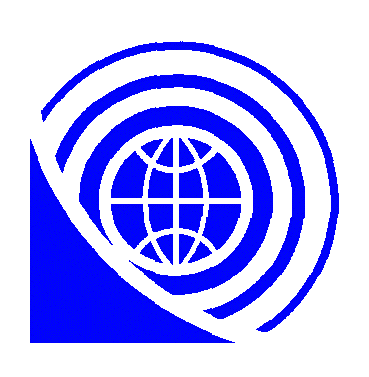 